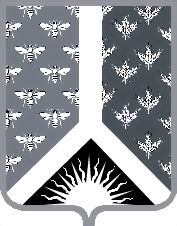 СОВЕТ НАРОДНЫХ ДЕПУТАТОВ НОВОКУЗНЕЦКОГО МУНИЦИПАЛЬНОГО РАЙОНАР Е Ш Е Н И Еот 17 сентября 2013 года № 3О кандидатуре на должность председателя Совета народных депутатов Новокузнецкого муниципального района	Обсудив предложение фракции Всероссийской политической партии «ЕДИНАЯ РОССИЯ» в Совете народных депутатов Новокузнецкого муниципального района о кандидатуре на должность председателя Совета народных депутатов Новокузнецкого муниципального района, и руководствуясь пунктом 3 статьи 7 Регламента Совета народных депутатов Новокузнецкого муниципального района, Совет народных депутатов Новокузнецкого муниципального района  Р Е Ш И Л:1. Для проведения голосования утвердить кандидатом на должность председателя Совета народных депутатов Новокузнецкого муниципального района депутата Совета народных депутатов Новокузнецкого муниципального района Шестопалову Ольгу Гавриловну.2. Настоящее Решение вступает в силу с момента его принятия.Председательствующий на заседаниидепутат Совета народных депутатов Новокузнецкого муниципального района                                                  А. Н. Мецнер        